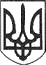 РЕШЕТИЛІВСЬКА МІСЬКА РАДАПОЛТАВСЬКОЇ ОБЛАСТІВИКОНАВЧИЙ КОМІТЕТРІШЕННЯ31  травня 2021 року                                                                                       № 145 Про направлення до суду подання про  призначення П*****. опікуномнад П*****.   	Керуючись Цивільним кодексом України, пп. 4 п. б ч.1 ст. 34, п. 3 ч. 4 ст. 42, ч.6 ст. 59 Закону України „Про місцеве самоврядування в Україні”,  Правилами опіки та піклування, затвердженими спільним наказом Державного комітету України у справах сім’ї та молоді, Міністерства освіти України, Міністерства охорони здоров’я України, Міністерства праці та соціальної політики України від 26.05.1999 № 34/166/131/88, ухвалою суду від 29.04.2021 по справі 546/379/21 за заявою П****** про визнання фізичної особи недієздатною, встановлення над нею опіки і призначення опікуна, відповідно до протоколу засідання опікунської ради при виконавчому комітеті від 31 травня 2021 року № 3, виконавчий комітет Решетилівської міської ради   ВИРІШИВ:	1. Затвердити текст подання про призначення П******* опікуном над П********  та направити його до суду (додається).  	2. Контроль за виконанням цього рішення покласти на першого заступника міського голови Сивинську І.В. Секретар міської ради                                                                        Т.А. Малиш Поданняпро призначення П*******   опікуном над  П******Керуючись ст. 300 ЦПК України, ст. 39, ст. 58, ст. 60, ч. 4 ст. 63 ЦК України та п. 2 Правил опіки та піклування,  затверджених спільним Наказом Державного комітету України у справах сім'ї та молоді, Міністерства освіти України, Міністерства охорони здоров'я України, Міністерства праці та соціальної політики України від 26.05.1999 року № 34/166/131/88, ухвалою суду від 29.04.2021 по справі 546/379/21 за заявою П******** про визнання фізичної особи недієздатною, встановлення над нею опіки і призначення опікуна, орган опіки та піклування  Решетилівської міської ради встановив наступне:- П********, ***** року народження, зареєстрована за адресою: с. М**** Д****** району Л****** області, фактично проживає за адресою: вул. Ц*******, 72,  с.Б**** Полтавського району Полтавської області разом із сестрами. Будинок, де проживає сім’я в задовільному стані, придатний для проживання; - П***** є інвалідом другої групи з дитинства, внаслідок хронічного стійкого психічного розладу, потребує постійного стороннього догляду, тому гр. П*******  здійснює  догляд за сестрою та створює всі необхідні умови для її проживання;- П********  бажає бути опікуном над П******, здійснювати свої обов’язки опікуна по догляду та утриманню. За станом здоров’я П*******  може виконувати опікунські обов’язки.	Орган опіки та піклування виконавчого комітету Решетилівської міської ради, вважає, що призначення П******** опікуном над сестрою П****** відповідає інтересам хворої. З огляду на зазначене, у разі визнання П******* недієздатною просимо призначити П**********  її опікуном.Секретар міської ради                                                                        Т.А. Малиш ЗАТВЕРДЖЕНО Рішення виконавчого  комітету                                                              Решетилівської міської ради31 травня 2021 року  № 145 Решетилівський районний суд                                                                            Полтавської областівул. Покровська, 24, м. Решетилівка 